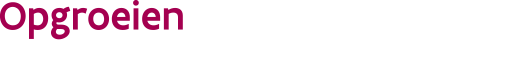 ////////////////////////////////////////////////////////////////////////////////////////////////////////////////////////////////////////////////////////////////////////////////////////////////////////////////////////////////////////////////////////////////////Aan de slagDrempels opsporenBreng in kaart welke gezinnen er in jouw gemeente en meer specifiek in jouw buurt wonen en welke groepen ondervertegenwoordigd zijn in jouw opvang.Gemeentelijke cijfers kansarmoede :via deze link kan je zien wat het percentage kansarmoede is in jouw gemeente of deelgemeenteRisicofactoren kansarmoede: naast de kansarmoede index kan je via deze link informatie vinden over de vijf indirecte indicatoren voor kinderarmoede: leefloon, gemiddeld inkomen per gezin, gezin zonder arbeidsinkomen, gezinnen die leven in een sociale woning en eenoudergezinnen.Cijfers over inkomensgerelateerde kinderopvang: via deze link kan je zien hoe de spreiding van het inkomenstarief is in jouw gemeente en van waar de kinderen in de opvang in jouw gemeente komen.Breng zo goed mogelijk in kaart welke drempels er zijnDrempels opsporen: drempellijst specifiek ontwikkeld voor de kinderopvangDrempels aanpakkenStel jezelf een doel voorop op vlak van bereik en werk een opnamebeleid uit dat daarop is afgestemd. Zorg ervoor dat je intakeprocedure laagdrempelig is. Een voorbeeld van een laagdrempelig intakeformulier vind je hier.Hou proactief plaatsen vrij voor gezinnen die tot de voorrangsgroepen behoren en volg op hoeveel kinderen uit welke voorrangsgroepen je bereikt. Maak werk van een systematische en correcte registratie. Zie meer info in de brochure jaarregistraties pag 18.Beslis over de toewijzing van meerdere plaatsen op één en hetzelfde moment, bijvoorbeeld een vaste week in de maand. Zo kan je plaatsen toekennen in functie van de mix van gezinnen die je wil bereiken.Om zicht te krijgen op de noden van gezinnen en te verzekeren dat je kinderopvang toegankelijk is voor kwetsbare gezinnen in jouw omgeving is het nuttig om te bouwen aan een netwerk met organisaties die gezinnen ondersteunen, zoals werkwinkels, OCMW, centra waar Nederlands als 2de taal wordt aangeboden, diensten voor pleegzorg, onthaalbureaus voor nieuwkomers, lokale teams Kind en Gezin, VDAB-opleidingscentra, Verenigingen waar armen het woord nemen…. Zoek draagvlak/ dialoogpartners om na te denken over het bereik van voorrangsgroepen/kwetsbare gezinnen bv op het LOK en bekijk samen welke acties jullie kunnen nemen. Als er een Lokaal Loket Kinderopvang is, bekijk dan hoe jullie kunnen samenwerken opdat zij je kunnen helpen bij het toeleiden van voorrangsgroepen/kwetsbare gezinnen naar jouw opvang.Tip: maak gebruik van het doe-pakket 'kinderopvang voor iedereen'Zet in op een goede samenwerking met het OCMW met oog op een vlotte toekenning van de OCMW-tarieven.Hulp nodig ? Meer uitgebreide info: brochure voorrangsgroepen en opnamebeleidVorming of ondersteuning: neem contact op met je koepel of pedagogisch ondersteuner. Zij kunnen je zelf ondersteunen of helpen bij het vinden van geschikte begeleiding. Sommige lokale besturen bieden ook ondersteuning aan. Informeer je bij de dienst kinderopvang van je gemeente.Datum: 